スケッチ大会　　五月二十日（水）　に延期していたスケ　ッチ大会を実施しま　した。短い時間でしたが、子どもたちは、　自分が前もって選んでおいた場所で、黙々と細部までデッサンすることができまし　　た。今後、自分が書き出せなかったところやペン入れを行いながら、絵の彩色をして作品を仕上げていく予定です。一日遠足の様子から　　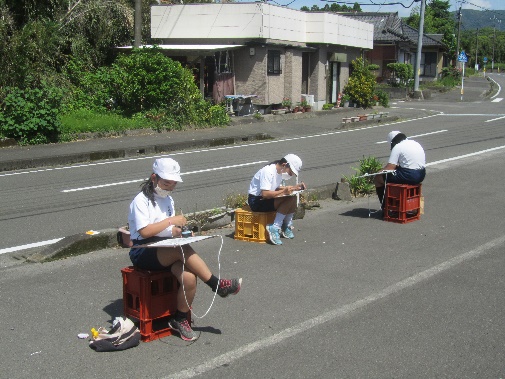 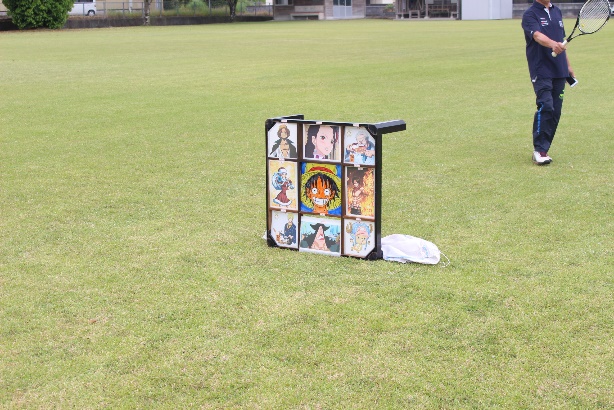 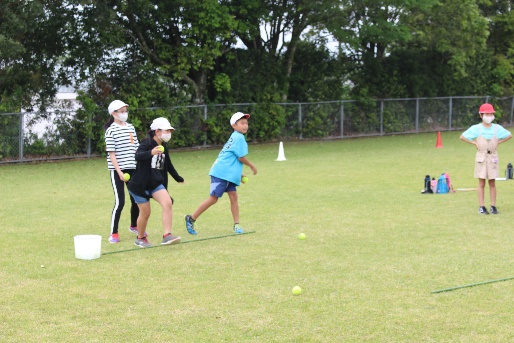 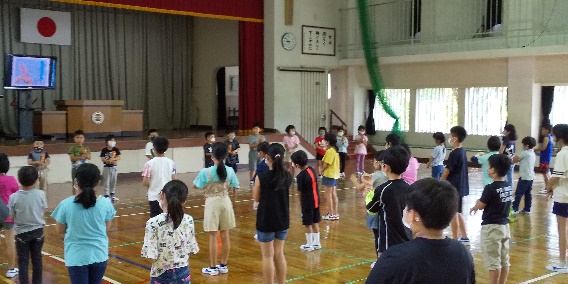 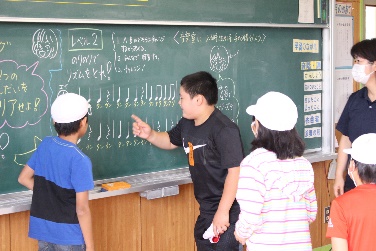 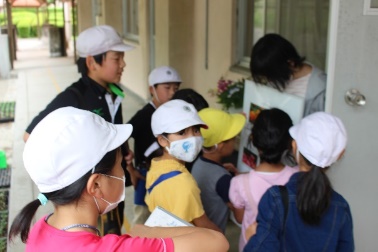 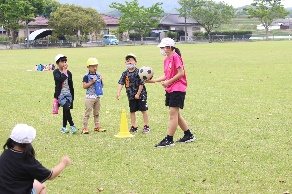 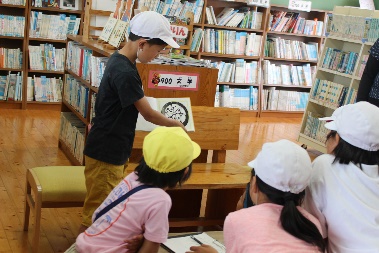 五・六年生が、どんどんリードして班ごとに活動しました。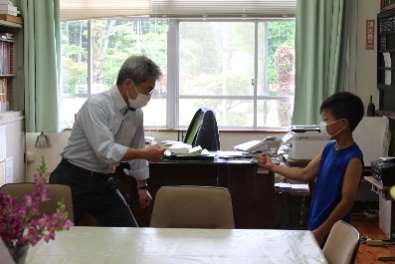 プールそうじ協力のお願い　六月二日（火）は、５・６年児童・職員・保護者で、プール掃除を行います。今年も安全に気持ちよく使えるよう掃除をしますので、御協力よろしくお願いします。時間は、十四時〇五分からになっています。そうじ後出席をとりますのでよろしくお願いします。職員紹介　宮路由紀子先生　　今年も本校には、昨年度に引き続き、先生　一年目のフレッシュな川畑先生が、研修等で　いないときの先生としてきていただきます。宮路先生より　今年度も五月十八日より初任の先生の留守番役として尾野見小学校でお世話になることになりました。昨年度の三年生七名とは、一月二十九日にお別れして以来でし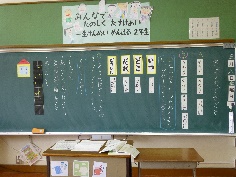 たので今年は成長した姿を見ることもできるので楽しみにしています。　二年生の九名と今年一年精一杯頑張っていきますので、再び、よろしくお願いいたします。ＰＴＡ奉仕作業　二十四日（日）は、奉仕作業がありました。たくさんのＰＴＡ正会員と５・６年生とで学校をきれいにしてもらいました。ありがとうございました。